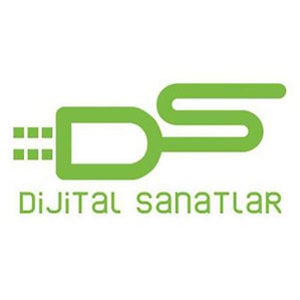 “MÜSLÜM Yazılır BABA Okunur”MÜSLÜM FİLMİNİN BİLETLERİ ÖN SATIŞTAAYLA’da olduğu gibi ülkemiz sinema tarihini baştan yazmaya hazırlanan Dijital Sanatlar’ın bu yıl çektiği üç filmden biri olan ve ünlü sanatçı Müslüm Gürses’in yaşamını beyaz perdeye taşıyan MÜSLÜM filminin biletleri tüm sinemalarda ön satışta. Ölümünün üzerinden geçen yıllara rağmen Türkiye’nin doğusundan batısına her yaştan insanın sevgi ve saygıyla andığı, şarkılarını dinlediği Müslüm Gürses’in hayatını beyazperdeye yansıtmaya hazırlanan MÜSLÜM filminin biletleri tüm sinemalarda ön satışa sunuldu.Çocukluğundan itibaren acılarla ve müzikle şekillenen, bir ömre birkaç ömür ve dillere destan bir aşk sığdıran Müslüm Gürses’in hayatına farklı pencereler açmaya hazırlanan MÜSLÜM filmi, sanatçının şimdiye kadar bilinmeyen yönlerini de izleyiciyle buluşturacak.Can Ulkay ve Ketche’nin yönettiği, Timuçin Esen ve Zerrin Tekindor’un başrolde olduğu, dağıtımını CGV Mars’ın yaptığı film 26 Ekim’de vizyonda. Sinema tarihinde iz bırakmaya hazırlanan filmin biletleri Anadolu dahil sinema salonlarında, ön satışta… Detaylı Bilgi ve Görsel İçin:Arzu MildanMedya İlişkileri DirektörüGSM: 0532.484.1269 mildanarzu@gmail.com